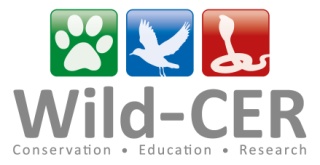 WILD-CER MEMBERSHIP FORM Name: (Mr/Mrs/Ms/Dr) ………………………………………………………...……………………….Date of Birth:  Day………..Month ………..……Year…………………………………………………. Address………………………………………………………………...…………………………………..………………………………………………………………………………………………………………District……………………State……………………………Pin…………………………………………Contact No.………………………………………………………………………………...……………...E-mail…………………………………………………………………………………………...………….Website: …………………………………………………………………………………..……….………Occupation…………………………Designation………………………………………………………..Academic qualification…………………………………………………………………………………...Organization/ Institute……………………………………………………………………......................Area of Interest: Mammals/ Aves/ Reptiles………………………………………………..................Area of interest: Conservation/ Education/ Research/ Rescue……………………………………..Experience (If any)………………………………………………………………………………………..How would you like to contribute to Wild-CER…………………………………………....................………………………………………………………………………………………………………………Important instructions while filling up the membership formMembership does not entitle you to keep, treat the wild animals in captivity.Kindly email this form to wildcer@gmail.com with transaction id of the membership fee paid for online membership. Please visit www.wildcer.org for detail information about organization.Membership fee:  Rs. 1000/- for annual membership, 2500/- for 3 year. Mail this form to:                                             Or                                                E-mail to:	Wild-CER, 202, A Wing,  						      	      wildcer@gmail.comCreative Homes, Phalke Layout, Friends Colony, Near Katol Road,Nagpur 440013